            БОЙРОК                                                                    РАСПОРЯЖЕНИЕ18 декабрь 2018 йыл                           № 42                       18 декабря 2018 годаО создании комиссии по проведению годовой инвентаризации основных средств и материальных запасов       Создать комиссию по проведению годовой инвентаризации основных средств и материальных запасов за 2018 год сельского поселения Мутабашевский сельсовет муниципального района Аскинский район Республики Башкортостан в следующем составе:    Председатель комиссии: Файзуллин А.Г..- глава администрации сельского поселения Мутабашевский сельсовет;    Члены комиссии:Ахматгалиева М.К.- управляющий делами;Ахматшина Э.Ф.- специалист;Исламова Р.Ш.- тех.работник.Глава сельского поселения Мутабашевский сельсовет                                                             А.Г. Файзуллин           БАШҠОРТОСТАН РЕСПУБЛИКАҺЫАСҠЫН РАЙОНЫ   МУНИЦИПАЛЬ РАЙОНЫНЫҢ МУТАБАШ АУЫЛ  СОВЕТЫ АУЫЛ  БИЛӘМӘҺЕ ХӘКИМИӘТЕ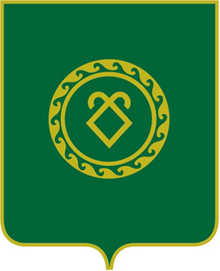 АДМИНИСТРАЦИЯСЕЛЬСКОГО ПОСЕЛЕНИЯМУТАБАШЕВСКИЙ СЕЛЬСОВЕТМУНИЦИПАЛЬНОГО РАЙОНААСКИНСКИЙ РАЙОНРЕСПУБЛИКИ БАШКОРТОСТАН